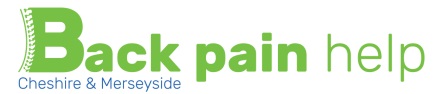 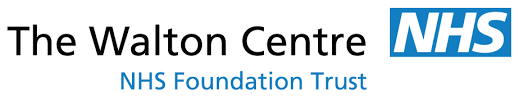 GP Review Appointment Guidelines2/52 Review Appointment Complete STarT Back Patient reviewed at 2/52 by initial clinicianRepeat history, examination and assessment from initial assessment (see “First Presentation Initial Management” document) Review red flagsReview radicular symptoms or signsMechanical back pain use STarT Back tool   http://www.keele.ac.uk/sbst/ Low risk (see “STarT Back – Low Risk”) - single biopsychosocial CBT based advice session by GP or clinician of first contact. Advice to return if not settled to Spinal Triage and Treat Practitioner (Review Appointment 6/52). Medium /high risk- refer to approved Triage and Treat Practitioner (Review Appointment 6/52) for management using biopsychosocial approach. If > 6 weeks from onset refer to the Triage & Treat Practitioner. Do not request plain x-rays or MRI- except in the case of suspected Red Flag (see ’suspected red flag’ pathway for appropriate action)Triage and Treat Practitioner should be able to refer for secondary care opinion at any stage if there is a deterioration/change in patient symptoms.  STarT Back - Low RiskLow risk - Single biopsychosocial CBT based advice session by GP or clinician of first contact.Management: Reassurance - Improvement is likely, explanation of signs and symptoms, distinction between hurt and harm Avoid medicalising patient Advice about continuation of normal activities, including work, or return to normal activities using graded steady increases, Stay active including work return to work ASAPOffer analgesics NSAI or topical agents, weak opioids such as Codeine. Stronger opioids only for short planned courses, and not for longer term.Information that recurrence is often seen, and can be managed by the patient Self-Management - Self-directed exercise programme, Self-directed relaxation techniques, and Self-directed return to normal social and occupational activities Indications for early clinical review and emergency attendance Patient information - back book/ on-line www.cmbackpainhelp.nhs.ukAdvice to return if not settled to Spinal Triage and Treat PractitionerSTarT Back - Medium/High Risk The Keele Start Back Tool is a tool to stratify care/intervention dependant on the patient’s risk of developing chronic symptoms (high risk = high risk of chronicity). Patients with medium/or high risk on STarT back tool should be referred for specialist opinion from Triage and Treat clinician who will decide appropriate intervention dependant on patient individual requirements and situation using a biopsychosocial approach. Suspected Red Flag The red flags were introduced in 1994 in the CSAG report. They comprise a number of symptoms and signs which have been associated with increased risk of underlying serious conditions. Recently some doubt has been cast on the sensitivity and specificity of the flags but they remain useful shorthand for clinicians to maintain awareness of possible serious pathology.Assessment by Spinal Triage and Treat Practitioner (same practitioner as Review Appt 6/52)Significant new neurological deficit - new/progressive neurological deficit, (also see “Cauda Equina”):Then same day referral to secondary care specialistSpinal infection: Then same day referral to secondary care specialistSpinal metastases: Suspected unstable fracture: Severe low back pain following significant trauma Osteoporotic fractureIf Triage and Treat Practitioner suspects serious destructive pathology, urgent investigation (protocol led MRI/bloods) and referral (5 days) should be made to appropriate secondary care spinal specialist / surgeon / oncologist.Discharge/Self-managementReassurance - Improvement is likely, explanation of signs and symptoms, distinction between hurt and harm Avoid medicalising patientAdvice about continuation of normal activities, including work, or return to normal activities using graded steady increases, Stay active including work return to work ASAPInformation that recurrence is often seen, and can be managed by the patient Self-Management - Self-directed exercise programme, Self-directed relaxation techniques, and Self-directed return to normal social and occupational activities Indications for emergency attendance give telephone number of the Triage & Treat Practitioner if patient deterioratesPatient information - back book/ on-line info/Arthritis Research UK leaflets, exercisesRheumatology Suspected Rheumatology Spondyloarthropathy Suspected Radiculopathy Radicular /nerve root pain: Assessment by Spinal Triage and Treat Practitioner (same practitioner as Review Appointment 6/52)Severe pain with unilateral neurology not responding to conservative treatmentConsider Imaging for Severe radicular pain at 2-6 weeks depending on severity and improvement, or for non-tolerable radicular pain at 6 weeks If imaging concordant and symptoms progressive or persist, fast track to nerve root block / spinal surgical opinion within 8 weeks of onsetProgressive motor deficit (e.g. foot drop) - urgent referral to Spinal Surgery Service or urgent MRIAge <16 or >60 with new onset back painUnrelieved pain – continuous night painHistory of CancerRecent Unexplained weight lossProlonged steroid useObjectively unwell with spinal painInfection - fevers/rigorsImmunosuppression with new spinal painRaised inflammatory markersUrinary incontinence /retention faecal incontinenceAltered perianal sensation, (reduced anal tone and squeeze – if circumstances permit)Change in sexual functionLimb weakness Multilevel weakness in the arms/legs Gait disturbance Hyper-reflexia Clonus Positive Babinski (up-going plantar response) Bilateral sciatica Acute urinary disturbanceSaddle anaesthesia/ paraesthesiaReduced/absent anal tone Reduced/absent anal contraction New /progressive spinal deformity Urinary retention Objectively unwell - fever IV drug use Recent infection Immunocompromised patient (steroids, diabetes, biologics, transplant) Raised inflammatory markers History of Cancer Unexplained weight loss Progressive non mechanical pain Thoracic spine pain Progressive night pain Sudden onset Minor trauma Age OsteoporosisRecent deformityYounger patient Thoracolumbar or sacroiliac pain Prolonged early morning stiffness Waking early hours, pain in second    half of night Persisting limitation spinal movements in all directions Peripheral joint involvement Symptoms improve with exercise Systemic symptoms - uveitis, IBS, psoriasis, enthesopathies Pain radiating down the leg, most frequently below knee often to foot /toes with approx. dermatomal distribution Shooting/electric shock, paraesthesia, numbness Restricted straight leg raise Muscle weaknessNeurological deficit  for example:Tingling Loss/altered reflexes Numbness 